RICHIESTA DI ATTRIBUZIONE DELLA QUALIFICA DI SOCIO SOSTENITOREFONDAZIONE NEXT GENERATION 3CPiazza Cadorna n°6 – 26100 CREMONADICHIARAZIONE SOSTITUTIVA DI ATTO DI NOTORIETÀArt. 47 D.P.R. 28 gennaio 2000 n. 445Al Consiglio di Amministrazione Il/La sottoscritto/a ………………………………… nato/a a ……………………………………… il ………………………….. e residente a ………………………………………. (CAP …………..) in via …………………………………….. n. ………, (CF………………………………………………….…), avendo preso visione del  Regolamento per la qualifica di  Sostenitore della Fondazione Next Generation 3C e specificando l’accettazione di quanto previsto dallo stesso,CHIEDEl’attribuzione della qualifica di Sostenitore della Fondazione Next Generation 3C secondo le modalità previste. A tal fineDICHIARA Allegati:Copia del documento d'identità del legale rappresentante;Regolamento per la qualifica di sostenitore sottoscritto;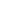 □ AUTORIZZA   □ NON AUTORIZZALa Fondazione Next Generation 3C, ai sensi del Regolamento (UE) 2016/679 del Parlamento Europeo e del Consiglio, all’utilizzo e al trattamento dei dati forniti dall’Azienda/Ente/Associazione ai fini della corretta gestione della pratica oggetto della presente richiestaLa documentazione che perverrà agli uffici incompleta, non verrà considerata ammissibile. Si prega quindi di verificare la completezza della richiesta.Luogo, Data _____________________                                                                Timbro e Firma                                                                                          ________________________________Compilazione a cura del Consiglio di AmministrazioneDati richiedenteDati richiedenteCompilazione a cura del Consiglio di AmministrazionePer le persone fisiche:Per le persone fisiche:Professione ………………………………………………….………………………………………...........Recapito telefonico ……………………………….………………………………………………………...Email ……………………………….…………………………………………………………………………Specificare con quale mezzo si preferisce essere contattati……………………………….…………………………………………………………………………..…...Professione ………………………………………………….………………………………………...........Recapito telefonico ……………………………….………………………………………………………...Email ……………………………….…………………………………………………………………………Specificare con quale mezzo si preferisce essere contattati……………………………….…………………………………………………………………………..…...Per soggetti diversi dalle persone fisiche:Per soggetti diversi dalle persone fisiche:a)Ragione sociale …………………………….………………………………………………………..Sede LegaleVia …………………………….……………………………………………………… n. …………..Città ………………………………………………………………. (………..) CAP ………………CF …………………………………………………. PI ……………………………………………..Telefono …………………………………….. Email ……………………………………………….Specificare con quale mezzo si preferisce essere contattati……………………………….…………………………………………………………………..…….b)Generalità legale rappresentante:Nome e cognome …………………….…………………………………………………….………..Nato a …………………….…………………………… il.………………….……………………….Residente in via …………………….…………………………………..…………… n. ...............Città …………………….………………………………………… (……..) CAP …………………..CF ………………….…………………………………………………….…………………………….Requisiti dei soggetti richiedentiRequisiti dei soggetti richiedentiCompilazione a cura del Consiglio di Amministrazionea)Tipologia:Persona fisica;Ente locale (comune, comunità montana, ...);Ente Parco;Università e Centro di Ricerca;Impresa;Associazione, Fondazione o Consorzio locale Associazione, Fondazione o Consorzio nazionale□ Conformità soggettib)Territorialità:a) Residenza nella Provincia di Cremona; b) Sede legale o produttiva nella Provincia di Cremona;c) Operatività con continuità nella Provincia di Cremona.□ Conformità territorialitàMotivazioni della richiesta di adesioneMotivazioni della richiesta di adesioneCompilazione a cura del Consiglio di Amministrazione……………………………….…………………………………………………………………………..…...……………………………….…………………………………………………………………………..…...……………………………….…………………………………………………………………………..…...……………………………….…………………………………………………………………………..…...……………………………….…………………………………………………………………………..…...……………………………….…………………………………………………………………………..…...……………………………….…………………………………………………………………………..…...……………………………….…………………………………………………………………………..…...……………………………….…………………………………………………………………………..…...……………………………….…………………………………………………………………………..…...□ Conformità motivazioniSi dichiara di condividere gli scopi istituzionali della Fondazione Next Generation 3C (come previsto dall’articolo 2 dello Statuto della Fondazione), e di aver preso visione e di accettare lo statuto e il presente regolamentoSi dichiara di condividere gli scopi istituzionali della Fondazione Next Generation 3C (come previsto dall’articolo 2 dello Statuto della Fondazione), e di aver preso visione e di accettare lo statuto e il presente regolamentoCondizioni economiche (rif. art.4 c.1 e 2)Tipologia di quota di adesione:dichiara di contribuire con l’importo (minimo) in denaro di € 5.000,00 (cinquemila/00) da versarsi in quote annuali di € 1.000,00 (mille/00)dichiara di contribuire con l’importo  in denaro di € _________,00 (____________________/00) da versarsi in quote annuali ciascuna di € _________,00 (____________________/00)